УТВЕРЖДЕНна заседании муниципальной комиссии по делам несовершеннолетних и защите их правТигильского муниципального района Заместитель председателя муниципальной комиссии по делам несовершеннолетних и защите их правТигильского муниципального района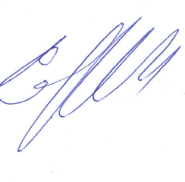 ________________ Д.В. ЕльниковПлан работы Комиссии по делам несовершеннолетних и защите их прав  Тигильского  муниципального района на 2024 годЦель: реализация задач по решению проблем безнадзорности и правонарушений несовершеннолетних, защиты их прав и законных интересов на территории Тигильского муниципального района.Задачи:Предупреждение безнадзорности, правонарушений и антиобщественных действий несовершеннолетних, выявление и устранение причин и условий, способствующих этому.Обеспечение защиты прав и законных интересов несовершеннолетних.Осуществление предусмотренных законодательством Российской Федерации мер по координации деятельности органов и учреждений системы профилактики безнадзорности и правонарушений несовершеннолетних Тигильского муниципального района.Осуществление предусмотренных законодательством Российской Федерации мер по координации вопросов, связанных с соблюдением условий воспитания, обучения и содержания несовершеннолетних, а также обращением с несовершеннолетними в учреждениях системы профилактики безнадзорности и правонарушений несовершеннолетних.Участие в подготовке материалов, представляемых в суд по вопросам, связанным  с защитой прав и интересов несовершеннолетних в соответствии с действующим законодательством Российской Федерации.Рассмотрение представлений органа управления образовательного учреждения об исключении несовершеннолетних, не получивших основного общего образования, из образовательного учреждения и по другим вопросам их обучения в случаях, предусмотренных законодательством.Применение мер воздействия в отношении несовершеннолетних, их родителей или иных законных представителей в случаях и порядке, предусмотренных законодательством Российской Федерации.* при участии субъектов системы  профилактики Тигильского МР№ п/пПроводимые мероприятияСроки исполненияСроки исполненияОтветственные исполнители Вопросы для рассмотрения на заседаниях Комиссии Вопросы для рассмотрения на заседаниях Комиссии Вопросы для рассмотрения на заседаниях Комиссии Вопросы для рассмотрения на заседаниях Комиссии Вопросы для рассмотрения на заседаниях Комиссии1.11. 1. О состоянии преступности среди несовершеннолетних Тигильского муниципального района по итогам 2023 года и мерах по ее предупреждению. январь  ОП № 14 Корякского МО МВД России ОП № 14 Корякского МО МВД России1.21. Об итогах выполнения в 2023 году Межведомственного комплексного плана по профилактике безнадзорности, беспризорности, наркомании, токсикомании, алкоголизма, правонарушений и суицидов несовершеннолетних, профилактике детского травматизма, защите прав несовершеннолетних на 2021-2023 годы.2. О подготовке к проведению  в Тигильском МР Межведомственной операции «Малыш».февральУправление образования,Управление  культуры,молодежной политики и спорта,Отдел социального развития и труда, ГБУЗ КК «Тигильская РБ»,ОП № 14 Корякского МО МВД России,КГАУ СЗ   «Тигильский КЦСОН» (далее – субъекты системы профилактики ТМР)Ответственный секретарь МКДНиЗП ТРУправление образования,Управление  культуры,молодежной политики и спорта,Отдел социального развития и труда, ГБУЗ КК «Тигильская РБ»,ОП № 14 Корякского МО МВД России,КГАУ СЗ   «Тигильский КЦСОН» (далее – субъекты системы профилактики ТМР)Ответственный секретарь МКДНиЗП ТР1.3.1. О  ходе подготовки к организации  летнего отдыха и трудоустройства несовершеннолетних Тигильского муниципального район, в том числе состоящих на различных видах учета в органах и учреждениях системы профилактики.2. О работе службы медиации в образовательных учреждениях районамартУправление образования,Управление культуры, молодежной политики и спорта,КГАУ СЗ «Тигильский КЦСОН»Управление образования,Управление образования,Управление культуры, молодежной политики и спорта,КГАУ СЗ «Тигильский КЦСОН»Управление образования,1.4.1. О результатах проведения Межведомственной операции «Малыш».2. Об организации работы дошкольных образовательных учреждений Тигильского муниципального района по раннему выявлению семейного неблагополучия и профилактике жестокого обращения с детьми.3. О состоянии и мерах по профилактике суицидов несовершеннолетних  и преступлений, совершенных в отношении детей.апрельОтветственный секретарь МКДНиЗП ТРУправление образованияОП №14 Корякского МО МВД России, Управление образованияОтветственный секретарь МКДНиЗП ТРУправление образованияОП №14 Корякского МО МВД России, Управление образования1.5.1. Об организации    отдыха, оздоровления   и занятости     несовершеннолетних  Тигильского муниципального район, в т.ч. несовершеннолетних, состоящих на всех видах профилактического учета, находящихся в трудной жизненной ситуации,  в период летней оздоровительной кампании.  2. Об организации мероприятий, направленных на снижение подростковых конфликтов и агрессии в подростковой среде.3. О мерах по профилактике травматизма и жестокого обращения с детьми в семье, в том числе в отношении детей, находящихся под опекой и попечительством.майУправление образования,Управление культуры, молодежной политики и спорта,КГАУ СЗ «Тигильский КЦСОН»Управление образования,ОП № 14 Корякского МО МВД РФКГАУ СЗ «Тигильский КЦСОН»ОП № 14 Корякского МО МВД РФУправление образованияГБУЗ КК «Тигильская РБ»Орган опеки и попечительства несовершеннолетнихУправление образования,Управление культуры, молодежной политики и спорта,КГАУ СЗ «Тигильский КЦСОН»Управление образования,ОП № 14 Корякского МО МВД РФКГАУ СЗ «Тигильский КЦСОН»ОП № 14 Корякского МО МВД РФУправление образованияГБУЗ КК «Тигильская РБ»Орган опеки и попечительства несовершеннолетних1.6.1.  О межведомственном взаимодействии по профилактике алкоголизма, табакокурения, наркомании, токсикомании несовершеннолетних, пропаганде здорового образа жизни,  состоянии заболеваемости наркоманией, токсикоманией, алкоголизмом среди несовершеннолетних и организации раннего выявления потребления алкогольных напитков, психоактивных веществ, немедицинского потребления несовершеннолетними наркотических средств и психотропных веществ2. О профилактике семейного неблагополучия, ранних половых связей несовершеннолетних и их последствия. июньГБУЗ КК «Тигильская РБ»Субъекты системы профилактики ТМР ОП № 14 Корякского МО МВД РФУправление образованияГБУЗ КК «Тигильская РБ»ГБУЗ КК «Тигильская РБ»Субъекты системы профилактики ТМР ОП № 14 Корякского МО МВД РФУправление образованияГБУЗ КК «Тигильская РБ»1.7.1. О состоянии преступлений и правонарушений несовершеннолетних района за 1 полугодие 2024 года. 2. Об организации  работы по  вовлечению несовершеннолетних, в т.ч.  находящихся в социально опасном положении, во внеурочную деятельность, в работу клубных формирований, в добровольческую (волонтерскую) деятельность.3. Об исполнении постановлений КДН и ЗП по общепрофилактическим вопросам, постановлений  о назначении административных наказаний в части уплаты штрафов и взаимодействии со службой судебных приставов.июльОП №14 Корякского МО МВД РоссииУправление культуры, молодежной политики и спорта,
КГАУ СЗ «Тигильский КЦСОН»
Ответственный секретарь МДНиЗП ТРОП №14 Корякского МО МВД РоссииУправление культуры, молодежной политики и спорта,
КГАУ СЗ «Тигильский КЦСОН»
Ответственный секретарь МДНиЗП ТР1.8.1. Об итогах проведения плановых проверок условий жизни несовершеннолетних подопечных, соблюдения опекунами (попечителями), приемными родителями прав и законных интересов детей-сирот и детей, оставшихся без попечения родителей, обеспечения сохранности их имущества.2. О социальной поддержке семей и детей, нуждающихся в помощи государства.августУправление образованияОтдел социального развития и труда Администрации Тигильского МР,КГАУ СЗ «Тигильский КЦСОН»Управление образованияОтдел социального развития и труда Администрации Тигильского МР,КГАУ СЗ «Тигильский КЦСОН»1.9.1. О реализации Закона Камчатского края от 26.05.2009 г. № 264 «О мерах по предупреждению причинения вреда здоровью детей, их физическому, интеллектуальному, психическому, духовному и нравственному развитию в Камчатском крае».2. Об эффективности принимаемых мер по предупреждению фактов употребления несовершеннолетними алкогольных напитков, наркотических средств и психотропных веществ, электронных курительных изделий и не табачных никотиносодержащих смесей.сентябрьОП №14 Корякского МО МВД России ОП № 14 Корякского МО МВД РФГБУЗ КК «Тигильская РБ»ОП №14 Корякского МО МВД России ОП № 14 Корякского МО МВД РФГБУЗ КК «Тигильская РБ»1.10.1. Об итогах летней оздоровительной кампании 2024 года.2. О мерах по предупреждению сексуального насилия в отношении несовершеннолетних, профилактике полового воспитания несовершеннолетних и жестокого обращения с детьми в семье.октябрьУправление образования,Управление культуры, молодежной политики и спорта,КГАУ СЗ «Тигильский КЦСОН»Отделение КГКУ ЦЗН Камчатского края в Тигильском районеМБОУ «Тигильская СОШ»МБОУ «Воямпольская СОШ»МБОУ «Лесновская ООШ»Управление образования,Управление культуры, молодежной политики и спорта,КГАУ СЗ «Тигильский КЦСОН»Отделение КГКУ ЦЗН Камчатского края в Тигильском районеМБОУ «Тигильская СОШ»МБОУ «Воямпольская СОШ»МБОУ «Лесновская ООШ»1.11.1. О межведомственном взаимодействии  органов и учреждений системы профилактики безнадзорности и правонарушений несовершеннолетних  Тигильского МР по вопросам суицидального поведения несовершеннолетних.2. О мерах по предупреждению сексуального насилия в отношении несовершеннолетних, профилактике полового воспитания несовершеннолетних и жестокого обращения с детьми в семье.ноябрь ОП№14 Корякского МО МВД России,Управление образованияКГАУ СЗ «Тигильский КЦСОН»МБОУ «Седанкинская СОШ»МБОУ «Усть – Хайрюзовская СОШ»МБОУ «Ковранская СШ»ОП№14 Корякского МО МВД России,Управление образованияКГАУ СЗ «Тигильский КЦСОН»МБОУ «Седанкинская СОШ»МБОУ «Усть – Хайрюзовская СОШ»МБОУ «Ковранская СШ»1.12.1. Об итогах работы МКДНиЗП в 2024 году, о предложениях в План работы КДНиЗП Тигильского МР на 2025 год. декабрьОтветственный секретарь МКДНиЗП ТРСубъекты системы профилактики ТМРОтветственный секретарь МКДНиЗП ТРСубъекты системы профилактики ТМРII. Организация деятельности комиссии по делам несовершеннолетних и защите их правII. Организация деятельности комиссии по делам несовершеннолетних и защите их правII. Организация деятельности комиссии по делам несовершеннолетних и защите их правII. Организация деятельности комиссии по делам несовершеннолетних и защите их правII. Организация деятельности комиссии по делам несовершеннолетних и защите их прав2.1.Проведение заседаний МКДН и ЗПНе реже двух раз в месяцНе реже двух раз в месяцСекретарь МКДН и ЗП2.2.Выявление и постановка на учёт семей и несовершеннолетних, находящихся в социально опасном положенииВ течение годаВ течение годаСубъекты профилактики Тигильского МР2.3.Проведение сверки списков несовершеннолетних  и списков неблагополучных семей, состоящих на учете в МКДН и ЗП, со списками ПДНЕжеквар-тальноЕжеквар-тальноСекретарь МКДН и ЗП,ОП №14 Корякского МО МВД России2.4.Обследование жилищно-бытовых условий проживания несовершеннолетних, состоящих на различных видах профилактического учета, а также несовершеннолетних, проживающих семьях, находящихся в социально опасном положении.Выявление семей с детьми, находящимися в трудной жизненной ситуации детей. Организация оказания необходимой помощи  семьям и детям  данной категорииЕжеквар-тальноЕжеквар-тальноСекретарь МКДН и ЗП,Орган опеки и попечительства,ОП №14 Корякского МО МВД России,
Отдел социального развития и труда,КГАУ СЗ «Тигильский КЦСОН»,2.5.Обеспечение контроля  за несовершеннолетними и родителями, состоящими на учете, и проведение с ними профилактической работыПостоянноПостоянноСубъекты профилактикиТигильского МР2.6.Выявление и учёт несовершеннолетних, не посещающих или систематически пропускающих по неуважительным причинам занятия в общеобразовательных учреждениях, осуществление мер по их воспитанию и получению ими основного общего образования В течение годаВ течение годаОП №14 Корякского МО МВД России,Образовательные учреждения2.7.Организация и проведение в образовательных учреждениях района лекций, бесед, встреч:по профилактике злоупотребления алкоголя, токсических и наркотических средств (ПАВ) среди несовершеннолетних и пропаганде здорового образа жизни;по повышению правовой грамотности несовершеннолетних и их родителей.В течение года (ноябрь 2024)В течение года (ноябрь 2024)Члены МКДНиЗП,ОП №14 Корякского МО МВД России,Образовательные учреждения,ГБУЗ КК «Тигильская РБ»2.8.Оказание содействия в трудоустройстве подросткам, состоящим на различных видах профилактического учета	Летний    периодЛетний    периодСекретарь МКДН и ЗП,Отделение КГКУ ЦЗН Камчатского края в Тигильском районе2.9.Проведение проверок на предприятиях, на которых работают несовершеннолетние, в целях соблюдения трудовых прав несовершеннолетнихЛетний периодЛетний периодСекретарь МКДН и ЗП,Отделение КГКУ ЦЗН Камчатского края в Тигильском районе2.10.Рассмотрение дел об отчислении несовершеннолетних из общеобразовательных учрежденийПо мере необходимостиПо мере необходимостиМКДН и ЗП2.11.Проведение рейдов совместно с ОП №14 Корякского МО МВД России, направленных на выявление фактов продажи спиртосодержащей продукции несовершеннолетним, никотиносодержащих смесей.В течение годаВ течение годаЧлены МКДН и ЗП,ОП №14 Корякского МО МВД России2.12.Проведение совместно с ОП №14 Корякского МО МВД России плановых рейдов по проверке мест массового отдыха молодежиВ течение годаВ течение годаЧлены МКДН и ЗП,ОП №14 Корякского МО МВД России2.13.Предоставление образовательным учреждениям района методических материалов по профилактике правонарушений несовершеннолетних и защите их правВ течение годаВ течение годаСекретарь МКДН и ЗП,Субъекты профилактики2.14.Участие в организации летнего отдыха и труда несовершеннолетних, состоящих на учете в МКДН и ЗП Апрель - августАпрель - августСекретарь МКДН и ЗП,Управление образования,Управление культуры, Отдел социального развития и труда2.15.Организация и проведение работы по вовлечению несовершеннолетних, в т.ч. несовершеннолетних, состоящих на различных видах профилактического учета, к занятиям в спортивных секциях и кружках различной направленностиВ течение годаВ течение годаУправление культуры, Учреждения культуры,Учреждения образования,Учреждения социальной защиты населения,Секретарь МКДН и ЗП2.16.Запрос характеризующих материалов на несовершеннолетних и их родителей, состоящих на учете в МКДН и ЗП	В течение годаВ течение годаСекретарь МКДН и ЗП2.17.Сверка административных протоколов, уплаты штрафовЕжеквар-тальноЕжеквар-тальноСекретарь МКДН и ЗП,ОП №14 Корякского МО МВД России,Служба судебных приставов2.18.Подготовка и размещение материалов о работе МКДН и ЗП в СМИ, а также на сайте администрации Тигильского муниципального районаПостоянноПостоянноСекретарь МКДН и ЗП2.19.Организация и контроль выполнения индивидуальных программ реабилитации несовершеннолетних, а также семей, находящихся в социально опасном положенииВ течение годаВ течение годаСекретарь МКДН и ЗПIII. Основные мероприятия, проводимые комиссией по делам несовершеннолетних и защите их правIII. Основные мероприятия, проводимые комиссией по делам несовершеннолетних и защите их правIII. Основные мероприятия, проводимые комиссией по делам несовершеннолетних и защите их правIII. Основные мероприятия, проводимые комиссией по делам несовершеннолетних и защите их правIII. Основные мероприятия, проводимые комиссией по делам несовершеннолетних и защите их прав3.1.Межведомственная комплексная операция «Малыш»I(март)I(март)Ответственный секретарь МКДНиЗП*3.4.Всероссийский День правовой помощи детямIV(ноябрь)IV(ноябрь)Ответственный секретарь МКДНиЗП*3.5.Акции «Безопасность детства»июнь – августдекабрь - февральиюнь – августдекабрь - февральОтветственный секретарь МКДНиЗП*3.5.1.Психологическая безопасность несовершеннолетних в образовательных учрежденияхапрельапрель3.5.2.Состояние детских игровых площадокВ течение годаВ течение года3.5.3.Выявление мест и объектов, несущих угрозу жизни и здоровью детейв течение годав течение года3.5.4.Условия проживания детей в социально опасных семьях, а также в семьях, нуждающихся в помощи государствапри выявлении семейпри выявлении семей3.6.Акция «Защитим детей вместе»январь-март январь-март 3.7.Координационные совещания: